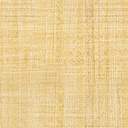 写真事　業　主　　　　　　　所　在　地　　　　　　　用　　　途　　　　　　　構　　　造　建築種別 　造　階建て　（耐火建築物の別）規　　　模　建築面積　㎡ 延床面積　㎡木材使用量　木材使用量　㎥（　㎥／㎡）　 使用木材 　樹種　　　　産地　　　　使用箇所　　　　　　　竣　　　工　平成　年　月コンセプト　　　　　　　　備　　　考　　　　　　　　　　情報提供者：　　（物件への関わり）